Publicado en Barcelona el 27/02/2020 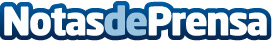 La editorial de ESIC lanza  el nuevo libro Chal Jiménez para los apasionados del marketing"Supertalent" está arrasando entre emprendedores y profesionales del sectorDatos de contacto:Wonder World MediaSonia González665775878Nota de prensa publicada en: https://www.notasdeprensa.es/la-editorial-de-esic-lanza-el-nuevo-libro-chal Categorias: Nacional Cine Marketing Emprendedores http://www.notasdeprensa.es